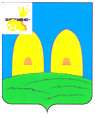 АДМИНИСТРАЦИЯОСТЕРСКОГО СЕЛЬСКОГО ПОСЕЛЕНИЯРОСЛАВЛЬСКОГО РАЙОНА СМОЛЕНСКОЙ ОБЛАСТИР А С П О Р Я Ж Е Н И Еот 20.03.2019 № 22ро/адмОб утверждении          должностной      инструкциисотрудника,       ответственного за        организациюобработки персональных данных в АдминистрацииОстерского сельского      поселения   Рославльского района Смоленской области       В соответствии с постановлением Правительства Российской Федерации от 15 сентября . № 687 «Об утверждении Положения об особенностях обработки персональных данных, осуществляемой без использования средств автоматизации», постановлением Правительства Российской Федерации от 17 ноября . № 781 «Об утверждении Положения об обеспечении безопасности персональных данных при их обработке в информационных системах персональных данных»,    утвердить должностную  инструкцию сотрудника, ответственного за организацию обработки персональных данных в Администрации Остерского сельского поселения Рославльского района Смоленской области.Глава муниципального образованияОстерского сельского поселенияРославльского района Смоленской области                                              В.А.ГерасевДОЛЖНОСТНАЯ ИНСТРУКЦИЯ сотрудника, ответственного за организацию обработки персональных данных в Администрации Остерского сельского поселения Рославльского района Смоленской области 1. Сотрудник, ответственный за организацию обработки персональных             данных в Администрации Остерского   сельского поселения Рославльского района Смоленской области  (далее –                            Администрация), назначается распоряжением Администрации.2. В целях организации обработки персональных данных в Администрации сотрудник, ответственный за организацию обработки персональных данных,            координирует деятельность специалистов Администрации.3. Сотрудник, ответственный за организацию обработки персональных                данных в Администрации, в своей деятельности руководствуется Федеральным           законом от 27 июля 2006 г. № 152-ФЗ «О персональных данных» (далее – Закон) и принятыми в соответствии с ним нормативными правовыми актами.4. Сотрудник Администрации, ответственный за организацию обработки             персональных данных, обязан:4.1. Контролировать принципы и условия обработки персональных данных в Администрации, предусмотренные Законом, в том числе:осуществлять обработку персональных данных на законной и справедливой основе;ограничивать обработку персональных данных достижением конкретных,              заранее определенных и законных целей, не допускать обработку персональных    данных, несовместимую с целями сбора персональных данных;не допускать объединения баз данных, содержащих персональные данные,      обработка которых осуществляется в целях, несовместимых между собой;обрабатывать только персональные данные, которые отвечают целям их              обработки;проверять, чтобы содержание и объем обрабатываемых персональных данных соответствовали заявленным целям обработки (обрабатываемые персональные                     данные не должны быть избыточными по отношению к заявленным целям их                 обработки);при обработке персональных данных обеспечивать точность персональных данных, их достаточность, а в необходимых случаях и актуальность по отношению к целям обработки персональных данных, принимать необходимые меры либо              обеспечивать их принятие по удалению или уточнению неполных или неточных данных;осуществлять хранение персональных данных в форме, позволяющей             определить субъекта персональных данных, не дольше, чем этого требуют цели             обработки персональных данных, если срок хранения персональных данных не            установлен федеральным законом, договором, стороной которого,                           выгодоприобретателем или поручителем по которому является субъект                        персональных данных;уничтожать обрабатываемые персональные данные по достижении целей             обработки или в случае утраты необходимости в достижении этих целей, если иное не предусмотрено Федеральным законом «О персональных данных»;допускать обработку персональных данных только в  случаях,                           предусмотренных в пункте 1 статьи 6 Федерального закона «О персональных               данных».4.2. Следить за соблюдением конфиденциальности при обработке                               персональных данных (не раскрывать их третьим лицам и не распространять             персональные данные без согласия субъекта персональных данных, если иное не предусмотрено законодательством РФ).4.3. Контролировать соблюдение требований статьи  9 Федерального закона «О персональных данных» при получении согласия субъекта персональных данных на их обработку.4.4. Обеспечивать право доступа субъекту персональных данных к его              персональным данным в соответствии со статьей 14 Федерального закона «О           персональных данных» и  осуществлять контроль за приемом и обработкой таких обращений и запросов.4.5. Контролировать знание служащими Администрации положений             нормативных правовых актов о персональных данных.4.6. Принимать необходимые организационные и технические меры для           защиты персональных данных от неправомерного или случайного доступа к ним, уничтожения, изменения, блокирования, копирования, предоставления,                распространения персональных данных, а также от иных неправомерных действий в отношении персональных данных.4.7. Контролировать направление в уполномоченный орган по защите прав субъектов персональных данных уведомления о намерении осуществлять обработку персональных данных.4.8. Проводить внутренний контроль за соблюдением работниками                Администрации законодательства Российской Федерации, нормативных правовых актов о персональных данных, в том числе требований к защите персональных            данных, в соответствии с Правилами осуществления внутреннего контроля             соответствия обработки персональных данных требованиям к защите персональных данных, установленным Федеральным законом «О персональных данных» и             принятыми в соответствии с ним нормативными правовыми актами,                                   утвержденными постановлением Администрации от 29.05.2015г. № 18.4.9. Принимать необходимые меры по устранению выявленных нарушений, связанных с обработкой и защитой персональных данных, вносить предложения о совершенствовании правового, технического и организационного регулирования обеспечения безопасности персональных данных.5. Сотрудник Администрации, ответственный за организацию обработки              персональных данных, имеет право:5.1. Запрашивать и получать документы и информацию, необходимые для              решения вопросов, входящих в его компетенцию;5.2. Вносить предложения о совершенствовании работы по обработке             персональных данных в Администрации;5.3. Осуществлять иные действия, предусмотренные законодательством              Российской Федерации и нормативными правовыми актами Администрации.